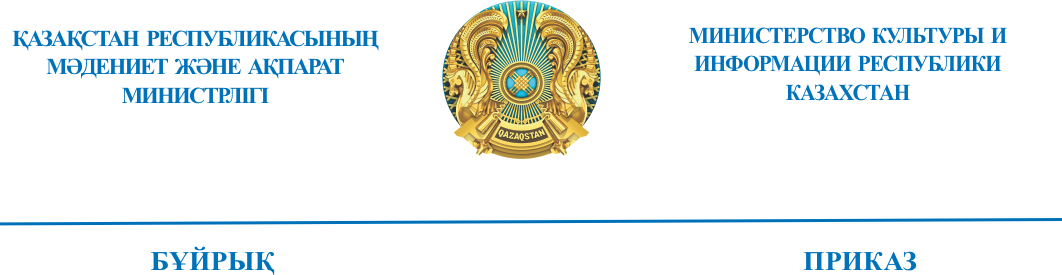                   _________________№___________________                                           Астана қаласы		 	     город Астана       _№ 5-НҚ от 04.01.2024Об утверждении перечня приоритетных направлений государственных грантов для неправительственных организаций на 2024 годВ соответствии с пунктом 9 Правил формирования, предоставления, мониторинга и оценки эффективности государственных грантов, утвержденных приказом Министра информации и общественного развития Республики Казахстан от 26 сентября 2022 года № 406, ПРИКАЗЫВАЮ:Утвердить прилагаемый перечень приоритетных направлений государственных грантов для неправительственных организаций на 2024 год (далее – Перечень).Комитету по делам гражданского общества Министерства культуры и информации Республики Казахстан обеспечить размещение Перечня на интернет-ресурсе Министерства культуры и информации Республики Казахстан в течение пяти рабочих дней со дня подписания настоящего приказа.Комитетам по делам гражданского общества, по делам религии Министерства культуры и информации Республики Казахстан в установленном законодательством Республики Казахстан порядке, обеспечить принятие иных мер, вытекающих из настоящего приказа.Контроль за исполнением настоящего приказа возложить на курирующего вице-министра культуры и информации Республики Казахстан.Настоящий приказ вступает в силу со дня его подписания.Обоснование: Закон Республики Казахстан от 5 декабря 2023 года «О республиканском бюджете на 2024 – 2026 годы».И.о. Министра                                                                             К. Искаков